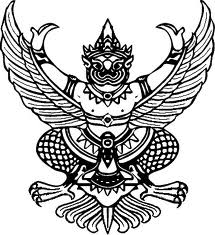 ประกาศองค์การบริหารส่วนตำบลบุพราหมณ์เรื่อง	ประมวลจริยธรรมของข้าราชการ องค์การบริหารส่วนตำบลบุพราหมณ์ อำเภอนาดี จังหวัดปราจีนบุรี พ.ศ. 2563........................................................................................ตามรัฐธรรมนูญแห่งราชอาณาจักรไทย พุทธศักราช 2560 มาตรา 76 พระราชบัญญัติ มาตรฐานทางจริยธรรม พ.ศ. 2562 มาตรา 5 มาตรา 6 มาตรา 19 และมาตรา 22 ประกอบกับ ประกาศ ก.ถ. เรื่อง กำหนดมาตรฐานกลางทางจริยธรรม พ.ศ. 2556 บัญญัติให้มีประมวลจริยธรรมเพื่อกำหนดมาตรฐานทางจริยธรรมของผู้ดำรงตำแหน่งทางการเมือง ข้าราชการหรือเจ้าหน้าที่ของรัฐแต่ละประเภท โดยให้มีกลไกและระบบในการบังคับใช้อย่างมีประสิทธิภาพ รวมทั้งกำหนดขั้นตอนการลงโทษตามความร้ายแรงแห่งการกระทำ ทั้งนี้การฝ่าฝืน หรือไม่ปฏิบัติตามมาตรฐานทางจริยธรรมดังกล่าวให้ถือว่าเป็นการกระทำผิดทางวินัยเพื่อให้เป็นไปตามเจตนารมณ์ของรัฐธรรมนูญแห่งราชอาณาจักรไทย พุทธศักราช 2560 มาตรา 76 พระราชบัญญัติมาตรฐานทางจริยธรรม พ.ศ. 2562 มาตรา 5 มาตรา 6 มาตรา 19 และ มาตรา 22 ประกอบกับประกาศ ก.ถ. เรื่อง กำหนดมาตรฐานกลางทางจริยธรรม พ.ศ. 2556 องค์การบริหารส่วนตำบล       บุพราหมณ์ จึงให้จัดทำเป็นประมวลจริยธรรมของข้าราชการองค์การบริหารส่วนตำบลบุพราหมณ์ เพื่อเป็นเครื่องกำกับความประพฤติของข้าราชการในสังกัด ตามประมวลจริยธรรมแนบท้ายนี้ทั้งนี้ ตั้งแต่บัดนี้เป็นต้นไปประกาศ ณ วันที่     3    มกราคม  พ.ศ. 2563(นายธัญญา  แสงสวรรค์)นายกองค์การบริหารส่วนตำบลบุพราหมณ์ประมวลจริยธรรมของข้าราชการขององค์การบริหารตำบลบุพราหมณ์ อำเภอนาดี จังหวัดปราจีนบุรี พ.ศ. 2563................................................ประมวลจริยธรรมของข้าราชการนี้จัดทำตามเจตนารมณ์ของรัฐธรรมนูญแห่งราชอาณาจักรไทย พุทธศักราช 2560 มาตรา 76 พระราชบัญญัติมาตรฐานทางจริยธรรม พ.ศ. 2562 มาตรา 5 มาตรา 6 มาตรา 19 และมาตรา 22 ประกอบกับประกาศ ก.ถ. เรื่อง กำหนดมาตรฐานกลางทางจริยธรรม พ.ศ. 2556 โดยมีวัตถุประสงค์เพื่อ1. เป็นเครื่องมือกำกับความประพฤติของข้าราชการ ที่สร้างความโปร่งใส มีมาตรฐานในการ ปฏิบัติงานที่ชัดเจนและเป็นสากล2. ยึดถือเป็นหลักการและแนวทางปฏิบัติอย่างสม่ำเสมอ ทั้งในระดับองค์กรและระดับบุคคล และเป็นเครื่องมือการตรวจสอบการท างานด้านต่างๆ ขององค์การบริหารส่วนตำบลตำบลบุพราหมณ์ เพื่อให้การ ดำเนินงานเป็นไปตามหลักคุณธรรม จริยธรรม มีประสิทธิภาพและประสิทธิผล3. ทำให้เกิดรูปแบบองค์กรอันเป็นที่ยอมรับ เพิ่มความน่าเชื่อถือ เกิดความมั่นใจแก่ผู้รับบริการ และประชาชนทั่วไป ตลอดจนผู้มีส่วนได้เสีย4. ทำให้เกิดพันธะผูกพันระหว่างองค์กรและข้าราชการในทุกระดับ โดยให้ฝ่ายบริหารใช้อำนาจในขอบเขต สร้างระบบความรับผิดชอบของข้าราชการต่อตนเองต่อองค์กร ต่อผู้บังคับบัญชา ต่อประชาชน และ ต่อสังคม ตามลำดับ5. ป้องกันการแสวงหาประโยชน์โดยมิชอบ และความขัดแย้งทางผลประโยชน์ที่อาจเกิดขึ้น รวมทั้งเสริมสร้างความโปร่งใสในการปฏิบัติงานทั้งนี้ รวมถึงเพื่อใช้เป็นค่านิยมร่วมสำหรับองค์กรและข้าราชการทุกคนพึงยึดถือเป็นแนวทาง ปฏิบัติควบคู่ไปกับระเบียบและกฎข้อบังคับอื่นๆอย่างทั่วถึงและมีประสิทธิภาพ ดังนี้หมวด 1 บททั่วไปข้อ 1 ในประมวลจริยธรรมนี้“ประมวลจริยธรรม” หมายถึง ประมวลจริยธรรมของข้าราชการขององค์การบริหารส่วนตำบลบุพราหมณ์“ข้าราชการ” หมายถึง พนักงานส่วนท้องถิ่น ลูกจ้างประจำและพนักงานจ้าง ขององค์กรปกครองส่วนท้องถิ่น พระราชบัญญัติระเบียบบริหารงานบุคคลส่วนท้องถิ่น พ.ศ. 2542“คณะกรรมการจริยธรรม” หมายถึง คณะกรรมการจริยธรรมประจำองค์การบริหารส่วนตำบลบุพราหมณ์ข้อ 2 ให้นายกองค์การบริหารส่วนตำบลบุพราหมณ์ รักษาการตามประมวลจริยธรรมนี้หมวด 2 มาตรฐานจริยธรรมส่วนที่ 1 มาตรฐานจริยธรรมอันเป็นค่านิยมหลักสำหรับข้าราชการขององค์การบริหารส่วนตำบลบุพราหมณ์ข้อ 3 ข้าราชการขององค์การบริหารส่วนตำบลบุพราหมณ์  มีหน้าที่ดำเนินการให้เป็นไปตาม กฎหมาย เพื่อรักษาประโยชน์ส่วนรวม เป็นกลางทางการเมือง อำนวยความสะดวกและให้บริการแก่ ประชาชนตามหลักธรรมาภิบาล โดยจะต้องยึดมั่นในค่านิยมหลัก 10 ประการ ดังนี้(1) การยึดมั่นในระบอบประชาธิปไตยอันมีพระมหากษัตริย์ทรงเป็นประมุข (2) การยึดมั่นในคุณธรรมและจริยธรรม (3) การมีจิตสำนึกที่ดี ซื่อสัตย์ และรับผิดชอบ (4) การยึดถือประโยชน์ของประเทศชาติเหนือกว่าประโยชน์ส่วนตน และไม่มีผลประโยชน์ทับซ้อน (5) การยืนหยัดทำในสิ่งที่ถูกต้อง เป็นธรรม และถูกกฎหมาย (6) การให้บริการแก่ประชาชนด้วยความรวดเร็ว มีอัธยาศัย และไม่เลือกปฏิบัติ (7) การให้ข้อมูลข่าวสารแก่ประชาชนอย่างครบถ้วน ถูกต้อง และไม่บิดเบือนข้อเท็จจริง (8) การมุ่งผลสัมฤทธิ์ของงาน รักษามาตรฐาน มีคุณภาพ โปร่งใส และตรวจสอบได้ (9) การยึดมั่นในหลักจรรยาวิชาชีพขององค์กร (10) การสร้างจิตสำนึกให้ประชาชนในท้องถิ่นประพฤติตนเป็นพลเมืองที่ดีร่วมกันพัฒนา ชุมชนให้น่าอยู่คู่คุณธรรมและดูแลสภาพสิ่งแวดล้อมให้สอดคล้องรัฐธรรมนูญฉบับปัจจุบันส่วนที่ 2จรรยาวิชาชีพขององค์กรข้อ 4 ข้าราชการขององค์การบริหารส่วนตำบลบุพราหมณ์ ต้องจงรักภักดีต่อชาติ ศาสนาและพระมหากษัตริย์ข้อ 5 ข้าราชการขององค์การบริหารส่วนตำบลบุพราหมณ์ ต้องเป็นแบบอย่างที่ดีในการรักษาไว้และ ปฏิบัติตามรัฐธรรมนูญแห่งราชอาณาจักรไทยทุกประการข้อ 6 ข้าราชการขององค์การบริหารส่วนตำบลบุพราหมณ์  ต้องเป็นแบบอย่างที่ดีในการเป็นพลเมืองดี เคารพและปฏิบัติตามกฎหมายอย่างเคร่งครัดข้อ 7 ข้าราชการขององค์การบริหารส่วนตำบลบุพราหมณ์  ต้องไม่ประพฤติตนอันอาจก่อให้เกิดความ เสื่อมเสียต่อเกียรติภูมิของตำแหน่งหน้าที่ข้อ 8 ข้าราชการขององค์การบริหารส่วนตำบลบุพราหมณ์  ต้องปฏิบัติหน้าที่อย่างเต็มกำลัง ความสามารถด้วยความเสียสละ ทุ่มเทสติปัญญา ความรู้ความสามารถ ให้บรรลุผลสำเร็จและมีประสิทธิภาพ ตามภาระหน้าที่ที่ได้รับมอบหมาย เพื่อให้เกิดประโยชน์สูงสุดแก่ประเทศชาติและประชาชนข้อ 9 ข้าราชการขององค์การบริหารส่วนตำบลบุพราหมณ์ ต้องมุ่งแก้ปัญหาความเดือดร้อนของ ประชาชนด้วยความเป็นธรรม รวดเร็ว และมุ่งเสริมสร้างความเข้าใจอันดีระหว่างหน่วยงานและประชาชนข้อ 10 ข้าราชการขององค์การบริหารส่วนตำบลบุพราหมณ์ ต้องปฏิบัติหน้าที่ด้วยความสุภาพ เรียบร้อย       มีอัธยาศัยข้อ 11 ข้าราชการขององค์การบริหารส่วนตำบลบุพราหมณ์ ต้องรักษาความลับที่ได้จากการปฏิบัติ หน้าที่ การเปิดเผยข้อมูลที่เป็นความลับโดยข้าราชการ /พนักงานจะกระทำได้ต่อเมื่อมีอำนาจหน้าที่และได้รับ อนุญาตจากผู้บังคับบัญชา หรือเป็นไปตามที่กฎหมายกำหนดเท่านั้นข้อ 12 ข้าราชการขององค์การบริหารส่วนตำบลบุพราหมณ์ ต้องรักษา และเสริมสร้างความสามัคคี ระหว่างผู้ร่วมงาน พร้อมกับให้ความช่วยเหลือเกื้อกูลซึ่งกันและกันในทางที่ชอบข้อ 13 ข้าราชการขององค์การบริหารส่วนตำบลบุพราหมณ์ ต้องไม่ใช้สถานะหรือตำแหน่งไปแสวงหา ประโยชน์ที่มิควรได้สำหรับตนเองหรือผู้อื่นไม่ว่าจะเป็นประโยชน์ในทางทรัพย์สินหรือไม่ก็ตาม ตลอดจนไม่รับ ของขวัญ ของกำนัล หรือประโยชน์อื่นใดจากผู้ร้องเรียน หรือบุคคลที่เกี่ยวข้องเพื่อประโยชน์ต่างๆ อันอาจ เกิดจากการปฏิบัติหน้าที่ของตน เว้นแต่เป็นการให้โดยธรรม จรรยาหรือการให้ตามประเพณีข้อ 14 ข้าราชการขององค์การบริหารส่วนตำบลบุพราหมณ์  ต้องประพฤติตนให้สามารถทำงานร่วมกับ ผู้อื่นด้วยความสุภาพ มีน้ำใจ มีมนุษย์สัมพันธ์อันดีต้องไม่ปิดบังข้อมูลที่จำเป็นในการปฏิบัติงานของเพื่อน ร่วมงาน และไม่นำผลงานของผู้อื่นมาแอบอ้างเป็นผลงานของตนหมวด 3กลไกและระบบบังคับใช้ประมวลจริยธรรมส่วนที่ 1กลไกการบังคับใช้ประมวลจริยธรรมข้อ 15 ให้สำนักงานปลัดมีหน้าที่ควบคุมกำกับการให้มีการปฏิบัติตามประมวลจริยธรรมนี้อย่างทั่วถึง และเคร่งครัด โดยมีอำนาจหน้าที่ดังนี้(1) ดำเนินการเผยแพร่ ปลูกฝัง ส่งเสริม ยกย่องข้าราชการที่เป็นแบบอย่างที่ดีและติดตาม สอดส่องการปฏิบัติตามประมวลจริยธรรมนี้อย่างสม่ำเสมอ(2) สืบสวนหาข้อเท็จจริง หรือสอบสวนการฝ่าฝืนจริยธรรมนี้ เพื่อรายงานผลให้นายกองค์การ บริหารส่วนตำบลบุพราหมณ์ หรือกรรมการจริยธรรมพิจารณา ทั้งนี้ โดยอาจมีผู้ร้องขอหรืออาจดำเนินการ ตามที่นายกองค์การบริหารส่วนตำบลบุพราหมณ์ หรือ คณะกรรมการจริยธรรมมอบหมาย หรือตามที่เห็นเอง ก็ได้(3) ให้ความช่วยเหลือและดูแลข้าราชการซึ่งปฏิบัติตามประมวลจริยธรรมนี้อย่างตรงไปตรงมา มิให้ถูกกลั่นแกล้งหรือถูกใช้อำนาจโดยไม่เป็นธรรม ในกรณีที่เห็นว่านายกองค์การบริหารส่วนตำบล หรือคณะกรรมการจริยธรรมไม่ให้ความคุ้มครองต่อข้าราชการผู้นั้นตามสมควร อาจยื่นเรื่องโดยไม่ต้องผ่านนายกองค์การบริหารส่วนตำบล หรือ คณะกรรมการจริยธรรม ไปยังผู้ตรวจการแผ่นดินก็ได้(4) คุ้มครองข้าราชการซึ่งปฏิบัติตามประมวลจริยธรรมนี้อย่างตรงไปตรงมา มิให้ถูกกลั่นแกล้ง หรือถูกใช้อำนาจโดยไม่เป็นธรรม การดำเนินการต่อข้าราชการที่อยู่ระหว่างถูกกล่าวหาว่าไม่ปฏิบัติตาม ประมวลจริยธรรมนี้ อันมีผลกระทบต่อการแต่งตั้ง โยกย้าย เลื่อนขั้นเงินเดือน ตั้งกรรมการสอบสวน ข้อเท็จจริงหรือวินัย หรือกระทบต่อสิทธิหน้าที่ของข้าราชการผู้นั้น จะกระทำมิได้ เว้นแต่จะได้รับความเห็น ชอบจากคณะกรรมการจริยธรรมแล้ว(5) ทำหน้าที่ฝ่ายเลขานุการของคณะกรรมการจริยธรรมขององค์กรปกครองส่วนท้องถิ่น(6) ดำเนินการอื่นตามที่กำหนดในประมวลจริยธรรมนี้ หรือตามที่คณะกรรมการจริยธรรมหรือ ปลัดมอบหมาย ทั้งนี้ โดยไม่กระทบต่อความเป็นอิสระของผู้ดำรงตำแหน่งในสำนักปลัด อบต.(7) อื่นๆตามที่เห็นสมควรข้อ 16 ให้นายกองค์การบริหารส่วนตำบลบุพราหมณ์  แต่งตั้งคณะกรรมการจริยธรรมขึ้น เพื่อควบคุม กำกับ ให้มีการปฏิบัติตามประมวลจริยธรรมนี้คณะกรรมการจริยธรรม ประกอบด้วย(1) ปลัดหรือรองปลัดที่ได้รับมอบหมาย เป็นประธานกรรมการ (2) กรรมการจากข้าราชการซึ่งดำรงตำแหน่งสายงานผู้บริหาร เลือกกันเองให้เหลือสองคน (3) กรรมการ ซึ่งเป็นข้าราชการที่ไม่ได้ดำรงตำแหน่งสายงานผู้บริหารในองค์การบริหารส่วนตำบลที่ได้รับเลือกตั้งจากข้าราชการ พนักงานจ้าง และลูกจ้างขององค์การบริหารส่วนตำบล  นั้น จำนวนสองคน (4) กรรมการผู้ทรงคุณวุฒิภายนอก ให้กรรมการตาม (1) – (3) ร่วมกันเสนอชื่อและคัดเลือกให้ เหลือสองคนให้หัวหน้าสำนักปลัด เป็นเลขานุการคณะกรรมการจริยธรรม และอาจแต่งตั้ง ผู้ช่วยเลขานุการคณะกรรมการจริยธรรมได้ตามความเหมาะสมกรรมการจริยธรรมต้องไม่เคยถูกลงโทษทางวินัยมาก่อนข้อ 17 คณะกรรรมการจริยธรรมมีอำนาจหน้าที่ ดังนี้ 	(1) ควบคุม กำกับ ส่งเสริมและให้คำแนะนำในการใช้บังคับประมวลจริยธรรมนี้ในองค์กร ปกครองส่วนท้องถิ่น(2) สอดส่องดูแลให้มีการปฏิบัติตามประมวลจริยธรรมในองค์กรปกครองส่วนท้องถิ่น ในกรณีที่มีข้อสงสัยหรือมีข้อร้องเรียนว่ามีการฝ่าฝืนจริยธรรมหรือจรรยาหรือในกรณีที่มีการอุทธรณ์ การลงโทษ ผู้ฝ่าฝืนตามประมวลจริยธรรมนี้ จะต้องไต่สวนข้อเท็จจริง และมีคำวินิจฉัยโดยเร็ว(3) ให้คณะกรรมการจริยธรรมหรือผู้ที่คณะกรรมการจริยธรรมมอบหมายมีอำนาจหน้าที่ ขอให้กระทรวง กรม หน่วยงานราชการ รัฐวิสาหกิจ หน่วยงานอื่นของรัฐ หรือห้างหุ้นส่วน บริษัท ชี้แจง ข้อเท็จจริงส่งเอกสารและหลักฐานที่เกี่ยวข้อง ส่งผู้แทนหรือบุคคลในสังกัด มาชี้แจงหรือให้ถ้อยคำเกี่ยวกับ เรื่องที่สอบสวน(4) เรียกผู้ถูกกล่าวหา หรือข้าราชการของหน่วยงานนี้มาชี้แจง หรือให้ถ้อยคำหรือให้ส่ง เอกสารและหลักฐานเกี่ยวกับเรื่องที่สอบสวน(5) พิจารณาวินิจฉัยชี้ขาดปัญหาอันเกิดจากการใช้บังคับประมวลจริยธรรมนี้ในองค์กรปกครอง ส่วนท้องถิ่น เมื่อได้วินิจฉัยแล้วให้ส่งคำวินิจฉัยให้คณะกรรมการบริหารงานบุคคลระดับจังหวัดโดยพลันถ้าคณะกรรมการบริหารงานบุคคลระดับจังหวัดมิได้วินิจฉัยเป็นอย่างอื่นภายในเก้าสิบวัน นับแต่วันที่ คณะกรรมการบริหารงานบุคคลระดับจังหวัดรับเรื่อง ให้คำวินิจฉัยของคณะกรรมการจริยธรรมเป็นที่สุด(6) ส่งเรื่องให้ผู้ตรวจการแผ่นดินพิจารณาวินิจฉัยในกรณีที่เห็นว่าเรื่องนั้นเป็นเรื่องสำคัญหรือมี ผลกระทบในวงกว้างหลายองค์กรปกครองส่วนท้องถิ่น(7) คุ้มครองข้าราชการซึ่งปฏิบัติตามประมวลจริยธรรมนี้อย่างตรงไปตรงมา มิให้ ผู้บังคับบัญชาใช้อำนาจ โดยไม่เป็นธรรมต่อข้าราชการผู้นั้น(8) ดำเนินการอื่นตามประมวลจริยธรรมนี้ หรือตามที่ผู้ตรวจการแผ่นดินมอบหมาย การประชุมคณะกรรมการจริยธรรมให้นำกฎหมายว่าด้วยวิธีปฏิบัติราชการทางปกครองมาใช้ บังคับส่วนที่ 2ระบบบังคับใช้ประมวลจริยธรรมข้อ 18 กรณีมีการร้องเรียนหรือปรากฏเหตุว่ามีเจ้าหน้าที่ประพฤติปฏิบัติฝ่าฝืนประมวลจริยธรรม ให้นายกองค์การบริหารส่วนตำบล เป็นผู้รับผิดชอบพิจารณาดำเนินการข้อ 19 การดำเนินการตามข้อ 18 ให้ผู้รับผิดชอบพิจารณาดำเนินการแต่งตั้งคณะกรรมการจำนวนไม่น้อยกว่าสามคน เป็นผู้ดำเนินการสอบสวนทางจริยธรรมข้อ 20 การประพฤติปฏิบัติฝ่าฝืนประมวลจริยธรรมนี้จะถือเป็นการฝ่าฝืนจริยธรรมร้ายแรงหรือไม่ให้ พิจารณาจากพฤติกรรมของการฝ่าฝืน ความจงใจหรือเจตนา มูลเหตุจูงใจ ความสำคัญและระดับตำแหน่ง ตลอดจนหน้าที่ความรับผิดชอบของผู้ฝ่าฝืน อายุ ประวัติและความประพฤติในอดีต สภาพแวดล้อมแห่ง กรณีผลร้ายอันเกิดจากการฝ่าฝืน และเหตุอื่นอันควรนำมาประกอบการพิจารณาข้อ 21 หากการดำเนินการสอบสวนตามข้อ 19 แล้ว ไม่ปรากฏข้อเท็จจริงว่ามีการฝ่าฝืนประมวล จริยธรรม ให้ผู้รับผิดชอบพิจารณาดำเนินการตามข้อ 18 สั่งยุติเรื่อง แต่หากปรากฏข้อเท็จจริงว่าเป็นการ ฝ่าฝืนประมวลจริยธรรม แต่ไม่ถึงกับเป็นความผิดทางวินัย ให้ผู้รับผิดชอบพิจารณาดำเนินการตามข้อ 18 สั่งลงโทษผู้ฝ่าฝืนตามข้อ 24 แต่หากปรากฏว่าเป็นความผิดทางวินัยให้ดำเนินการทางวินัยข้อ 22 การดำเนินการสอบสวนทางจริยธรรมและการลงโทษผู้ฝ่าฝืนตามข้อ 18 ข้อ 19 และข้อ 21 ให้นำแนวทางและวิธีการสอบสวนตามมาตรฐานทั่วไปเกี่ยวกับวินัย และการรักษาวินัย และการ ดำเนินการทางวินัยขององค์กรปกครองส่วนท้องถิ่นมาบังคับใช้โดยอนุโลมข้อ 23 การสั่งการของผู้รับผิดชอบดำเนินการตามข้อ 21 ให้ดำเนินการตามนั้น เว้นแต่จะปรากฏ ข้อเท็จจริงในภายหลังที่อาจทำให้ผลของการสั่งการนั้นเปลี่ยนแปลงไปหมวด 4ขั้นตอนการลงโทษข้อ 24 การประพฤติปฏิบัติฝ่าฝืนประมวลจริยธรรมนี้ ในกรณีอันมิใช่เป็นความผิดทางวินัยหรือ ความผิดทางอาญา ให้ดำเนินการตามควรแก่กรณีเพื่อให้มีการแก้ไขหรือดำเนินการที่ถูกต้องหรือตักเตือน หรือ นำไปประกอบการพิจารณาการแต่งตั้ง การเข้าสู่ตำแหน่ง การพ้นจากตำแหน่ง การเลื่อนขั้นเงินเดือน หรือการ พิจารณาความดีความชอบ หรือการสั่งให้ผู้ฝ่าฝืนนั้นปรับปรุงตนเองหรือได้รับการพัฒนาแล้วแต่กรณีข้อ 25 เมื่อมีการดำเนินการสอบสวนทางจริยธรรม และมีการสั่งลงโทษตามข้อ 21 แล้ว ให้องค์การ บริหารส่วนตำบลบุพราหมณ์ ดำเนินการให้เป็นไปตามคำสั่งดังกล่าวโดยไม่ชักช้าข้อ 26 ผู้ถูกลงโทษตามข้อ 24 สามารถร้องทุกข์หรืออุทธรณ์ต่อคณะกรรมการจริยธรรมขององค์การบริหารส่วนตำบลบุพราหมณ์ ภายในสามสิบวันนับแต่วันได้ทราบการลงโทษผู้ถูกลงโทษตามข้อ 17 (2) สามารถร้องทุกข์หรืออุทธรณ์ต่อคณะกรรมการบริหารงานบุคคลระดับ จังหวัด ภายในสามสิบวันนับแต่วันได้ทราบการลงโทษข้อ 27 เมื่อผลการพิจารณาเป็นที่สุดแล้ว ให้รายงานผลต่อผู้ตรวจการแผ่นดินโดยเร็วบทเฉพาะกาลข้อ 28 จัดให้มีการประเมินการปฏิบัติตามประมวลจริยธรรมนี้ พร้อมดำเนินการปรับปรุงแก้ไข ประมวลจริยธรรมให้มีความเหมาะสม (ถ้ามี) และแจ้งให้คณะกรรมการบริหารงานบุคคลระดับจังหวัด คณะกรรมการข้าราชการส่วนท้องถิ่น ซึ่งเป็นองค์กรกลางการบริหารงานบุคคลส่วนท้องถิ่น และผู้ตรวจการแผ่นดินทราบต่อไป*************************